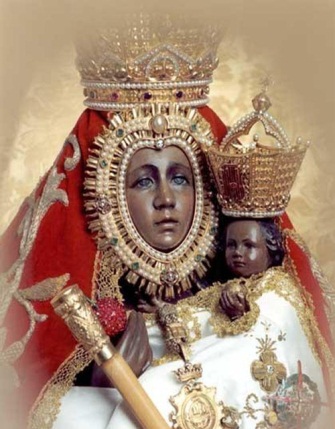 Viaje al Real Santuario de la       Virgen de la Cabeza           Del 30 de Abril al 02 de Mayo Parroquia San Simón de RojasJaén – Sierra de Cazorla30/Abril.- Madrid - Jaén Salida desde la Parroquia San Simón de Rojas (Arroyomolinos) en autocar a las 08.00h. de la mañana con destino Jaén. Breves paradas durante el viaje. Llegada, acomodación en el hotel y comida. Por la tarde y junto a un guía oficial visitaremos la ciudad donde cabe a destacar entre su patrimonio histórico-artístico, la catedral de la Asunción de la Virgen, el castillo, con sus tres alcázares, los Baños Árabes y el emblemático monumento a las Batallas, situado en la céntrica plaza de las Batallas, que conmemora la batalla de Las Navas de Tolosa y la batalla de Bailén, ambas acaecidas en la provincia de Jaén. Tiempo libre después de la visita y regreso al hotel. Cena y alojamiento01/Mayo.- Jaén – Parque Natural de la Sierra de Cazorla - JaénDesayuno en el hotel y salida hacia el Parque Natural de Cazorla, Segura y las Villas junto a un guía oficial. En pocas ocasiones la naturaleza es capaz de brindar a nuestros ojos la inmensidad de espacio y belleza que este parque natural ofrece al visitante, con una superficie de más de 214.000 Hectáreas, el mayor espacio natural protegido de España. Durante la visita podrán disfrutar de parajes muy conocidos de esta Sierra que engloban una riqueza de flora y fauna que enfocas ocasiones volveremos a percibir. Comida en restaurante y por la tarde continuación de las visitas en el pueblo de Cazorla. Regreso al hotel, cena y alojamiento.02/Mayo.- Jaén - Real Santuario de la Virgen de la Cabeza – MadridDesayuno en el hotel y salida hacia el Real Santuario de Nuestra Señora de la Virgen de la Cabeza. Allí se levanta el Real Santuario de la Virgen de la Cabeza situado en el cerro del Cabezo de Andújar (Jaén) donde se celebra la romería más antigua de España que data desde el año 1227, cuando se le apareció la Santísima Virgen al pastor de Colomera. Disfrutaremos de la mañana en esta maravilla construida en el año 1287 y que los sacerdotes Trinitarios que atienden al culto permanentemente desde 1930, crearon recientemente un museo mariano que conserva gran cantidad de enseres y obras de arte, que muestran la importancia que a través de los siglos ha tenido y tiene Ntra. Señora de la Cabeza. Comida en restaurante y regreso a Madrid. Breves paradas en ruta. Llegada a la Parroquia San Simón de Rojas sobre las 20.00h. Fin del viaje y de nuestros servicios.Precio por persona en habitación doble			229.-€uros	Suplemento de habitación individual:			 	  42.-€urosEl precio incluye:Viaje en autocar con todas las comodidadesEstancia en el Hotel Condestable Iranzo  **** en Jaén capital centroRégimen de Pensión Completa según programaVino y agua en las comidasPrimer y último servicio comidaExcursiones según itinerarioVisita de Jaén con guía oficialVisita del Parque Natural de Cazorla con guía oficialSeguro de viaje y asistenciaEl precio no incluye:Entradas a la Catedral, monumentos y museos o cualquier extra no especificado.Condiciones de Reserva y Pago total antes del día 02 de Abril:INGRESO EN:IBERCAJA		TITULAR: VICTOR MANUEL PORTILLO CASILLASIBAN ES07  2085 8261 19 0330195410CONCEPTO: VIAJE A JAEN, NOMBRE Y APELLIDOS (comunicar por teléf. en caso de no poden concepto)Una vez efectuado el ingreso, rogamos nos manden copia de transferencia por email junto a los nombres y apellidos de las personas inscritas o bien procedan a comunicarlo de forma telefónica.direccion@viajesportillo.esTeléf.:  918541790/91No se tendrá en cuenta ninguna reserva que no sea comunicadaCancelaciones:En caso de anulación no justificada, se procederá al cobro de gastos de gestión y anulación contemplados en las condiciones de agencias de viajes con independencia de los gastos generados que no puedan ser reembolsables. ImportantePresupuesto calculado en base a un mínimo de 30 y un máximo de 50 pasajeros en el autocar, cualquier modificación a la baja sufriría el incremento correspondiente.